Application for Hawkers/Mobile Shop/Event Licence under the provision of the Hauraki District Council Traffic and Parking Bylaw 2022 and the Nuisance Bylaw 2019.Application for a licence to 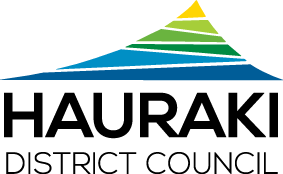 Trade in a Public Place1.    Applicant Details1.    Applicant DetailsFull name of applicant/ company:Postal address:Email:Phone:Are you an Event Organiser? No (complete/read sections 2, 3, 5 and 6) Yes (complete/read sections 4, 5 and 6)2.    Hawkers Licence/Mobile Shop 2.    Hawkers Licence/Mobile Shop 2.    Hawkers Licence/Mobile Shop I hereby apply for a (please tick one):I hereby apply for a (please tick one):Fee 
including GSTHawkers Licence
Offers goods for sale, sometimes on foot, without prior invitation to visit that private or public place.$140.00Mobile Shop
Operates for a short period of time in one location before moving on e.g. an ice cream van.$140.00What is the nature of the goods to be sold?If you are selling food, then registration under the Food Act 2014 may be required. Please attach a copy of your current Food Registration Certificates (if applicable) to this form.What is the nature of the goods to be sold?If you are selling food, then registration under the Food Act 2014 may be required. Please attach a copy of your current Food Registration Certificates (if applicable) to this form.What is the nature of the goods to be sold?If you are selling food, then registration under the Food Act 2014 may be required. Please attach a copy of your current Food Registration Certificates (if applicable) to this form.Food (what type of food are you selling?Food (what type of food are you selling?Non-food (what type of goods are you selling?)Non-food (what type of goods are you selling?)3.    Vehicle Details (for hawkers/mobile/travelling shops only)3.    Vehicle Details (for hawkers/mobile/travelling shops only)Vehicle registration:Vehicle make and model4.    Event Licence application (Event Organiser to complete)4.    Event Licence application (Event Organiser to complete)4.    Event Licence application (Event Organiser to complete)4.    Event Licence application (Event Organiser to complete)This is required to ensure that all food that is sold/given away is done so in a safe and suitable manner as required by MPI.This is required to ensure that all food that is sold/given away is done so in a safe and suitable manner as required by MPI.This is required to ensure that all food that is sold/given away is done so in a safe and suitable manner as required by MPI.This is required to ensure that all food that is sold/given away is done so in a safe and suitable manner as required by MPI.What is the name of the event?What is the name of the event?What is the name of the event?What is the name of the event?Where will the event be held? (name of venue and address)Where will the event be held? (name of venue and address)Where will the event be held? (name of venue and address)Where will the event be held? (name of venue and address)What is the date and time of the event? What is the date and time of the event? What is the date and time of the event? What is the date and time of the event? How many stalls will be at the event:How many stalls will be at the event:How many stalls will be at the event:Fees 
including GST1 – 9 stalls1 – 9 stalls$180.0010+ stalls10+ stalls$250.00Stall holders details:Please attach to this application:a site plan showing the precise location of each stall at the venue, anda copy of the stall holders current Food Registration Certificate for registered food businesses (under the Food Act 2014), or their Food Stall Safety Declaration for groups/businesses not requiring registration.Stall holders details:Please attach to this application:a site plan showing the precise location of each stall at the venue, anda copy of the stall holders current Food Registration Certificate for registered food businesses (under the Food Act 2014), or their Food Stall Safety Declaration for groups/businesses not requiring registration.Stall holders details:Please attach to this application:a site plan showing the precise location of each stall at the venue, anda copy of the stall holders current Food Registration Certificate for registered food businesses (under the Food Act 2014), or their Food Stall Safety Declaration for groups/businesses not requiring registration.Stall holders details:Please attach to this application:a site plan showing the precise location of each stall at the venue, anda copy of the stall holders current Food Registration Certificate for registered food businesses (under the Food Act 2014), or their Food Stall Safety Declaration for groups/businesses not requiring registration.Stall holder’s business name Stall holder’s business name Stall holders contact details (name and phone number)Stall holders contact details (name and phone number)5.     Special conditionsWhere required and not exempt, the applicant must hold a current “Food Act 2014” registration certificate that shall be prominently displayed in or on some part of the mobile vehicle or carried on the person at all times when open and trading for business. The Vehicle or Hawker, while operating, must be located so that customers can approach, queue, and access the Mobile vehicle or Hawker, away from the road. There must be adequate and safe roadside customer parking available at the site. The mobile vehicle, stall and hawking signage must not cause an obstruction to passing traffic. The applicant and/or day to day operator identified in this application shall comply with any instructions given by the Police or Council Authorised Officer in the interest of public safety. The applicant and/or day to day operator identified in this application shall ensure that the area surrounding the stall shall be kept clean and clear of any litter. Council reserves the right to withdraw this licence should it become clear that the applicant or day to day manager has breached the Nuisance Bylaw 2019 and licence conditions. All Hawkers and Mobile Vehicle trading licences will expire twelve months after date of issue. It is the responsibility of the applicant to lodge an application should the applicant wish to continue to trade after the expiry date. Applications shall be lodged within 30 days before the expiry date. Your application will be forwarded and assessed by the relevant Council departments managing the site(s) referred to in this application. The Council may include additional licence conditions as appropriate6.    Signature of applicant6.    Signature of applicant6.    Signature of applicant6.    Signature of applicant6.    Signature of applicantSignature:Date:Internet banking detailsTo make a payment by Internet Banking, the details you will need are:Account name:		Hauraki District Council Account number:	02-0396-0064018-004Particulars:		HealthCode:			Applicant NameReference:		Hawker/Event/Mobile (as applicable)Office use:Office use:Doc No:File: HDC\Property Regulatory Monitoring\Licencing\Health\Food PremisesLicence No: EVENT HLTHTask: Health Licensing Inwards DocumentApproved / Declined  Authorised by:Receipt Code:	500 – 6829.0130.0260Receipt No: